ЭВМ и периферийные устройства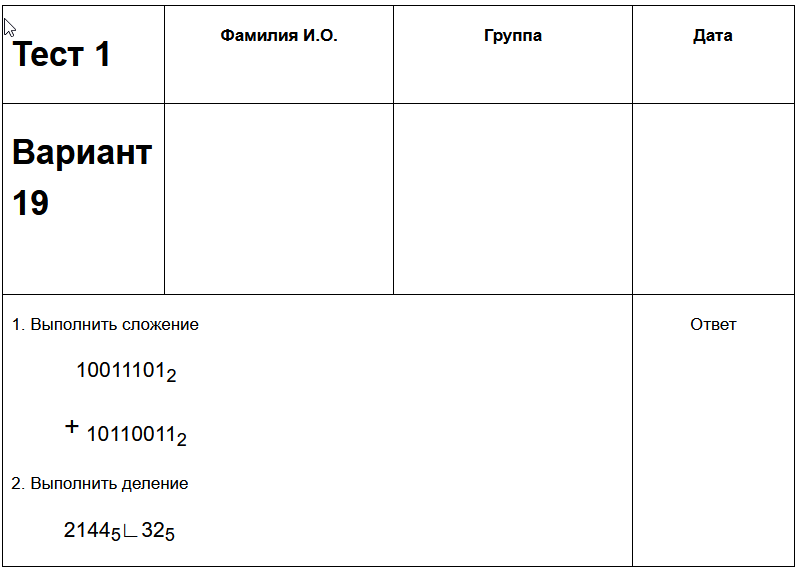 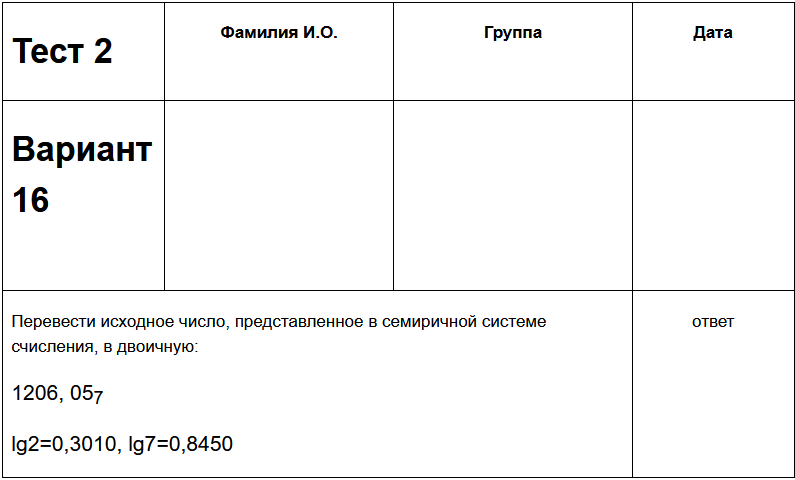 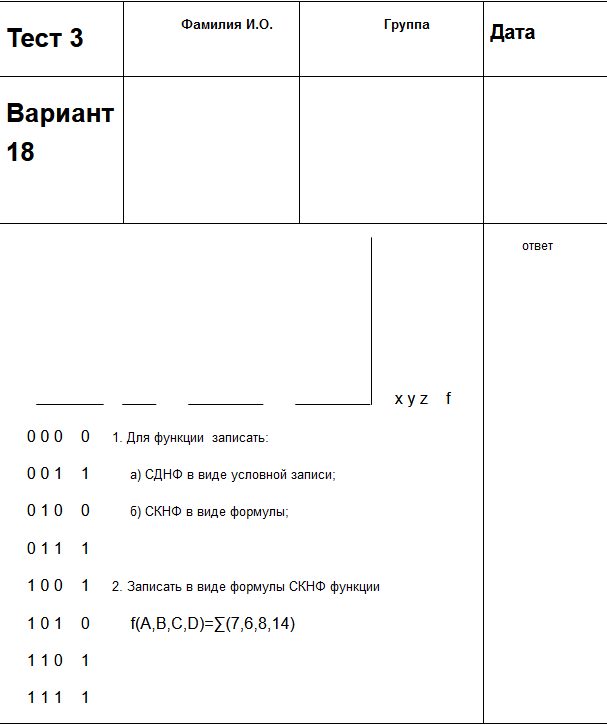 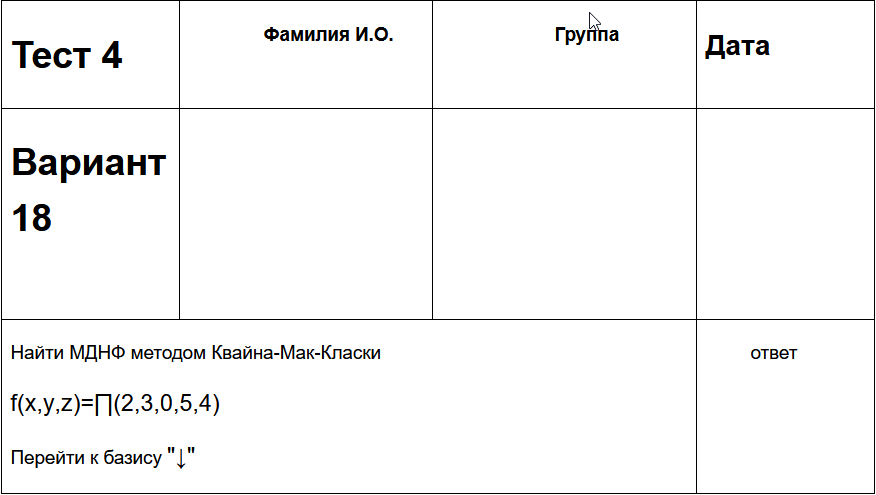 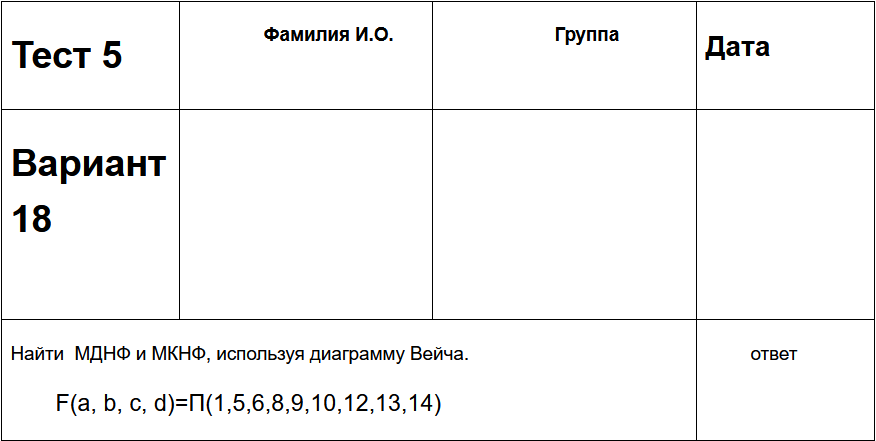 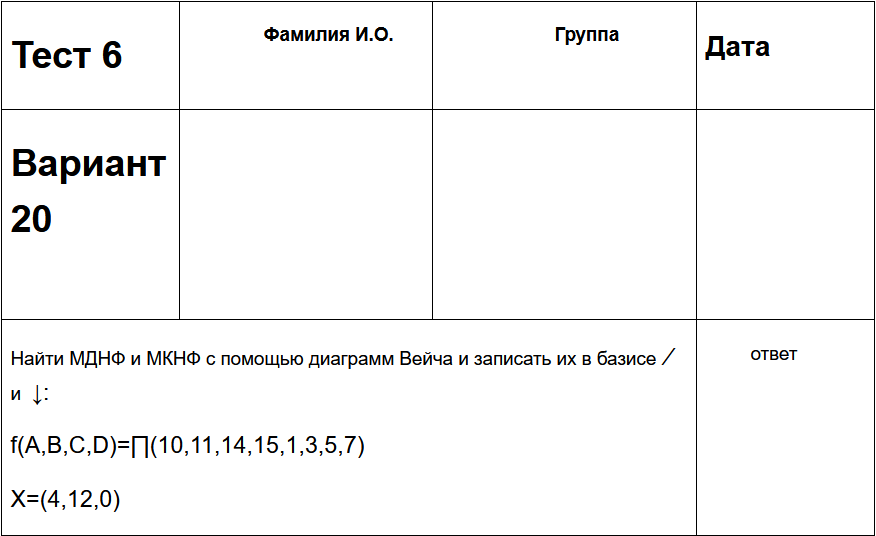 